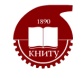 МИНОБРНАУКИ РОССИИФЕДЕРАЛЬНОЕ ГОСУДАРСТВЕННОЕ БЮДЖЕТНОЕОБРАЗОВАТЕЛЬНОЕ УЧРЕЖДЕНИЕ ВЫСШЕГО ОБРАЗОВАНИЯ«КАЗАНСКИЙ НАЦИОНАЛЬНЫЙ ИССЛЕДОВАТЕЛЬСКИЙТЕХНОЛОГИЧЕСКИЙ УНИВЕРСИТЕТ»ПОЛОЖЕНИЕо проведении ежегодного конкурса научно-исследовательских проектов 	аспирантов ФГБОУ ВО «КНИТУ» «ТехноСтарт» 	г. Казань		СОДЕРЖАНИЕОбщие положения1.1.	Настоящее Положение определяет порядок и сроки проведения ежегодного конкурса научно-исследовательских проектов аспирантов Федерального государственного бюджетного образовательного учреждения высшего образования «Казанский национальный исследовательский технологический университет» (далее – «КНИТУ»)  «ТехноСтарт» (далее – Конкурс), а также функции, права, обязанности и ответственность организаторов и участников Конкурса, требования к участникам, критерии оценивания и порядок поощрения победителей.1.2.	Учредителем конкурса является далее КНИТУ и партнеры (далее – Партнеры).1.3.	Партнерами настоящего Конкурса выступают организации и индивидуальные предприниматели, в интересах которых будет осуществлена научно-исследовательская и/или опытно-конструкторская разработка (НИР и/или ОКР), определенная в рамках Конкурса.1.4.	Целью Конкурса является определение и поддержка заинтересованных и талантливых аспирантов, способных в дальнейшем профессионально заниматься решением научно-прикладных задач для производственных предприятий на качественно новом уровне. 1.5.	Основные задачи Конкурса:-	укрепление взаимосвязи КНИТУ с реальным сектором экономики;-	поддержка научной элиты КНИТУ и Партнеров; -	повышение престижа научной деятельности;-	активизация научной деятельности кафедр КНИТУ; -	трансформация имеющихся в научной среде знаний, умений, технологий в реальные прикладные технические и технологические решения;-	развитие инфраструктуры научно-инновационного предпринимательства;-	улучшение экономических и моральных стимулов внедрения разработок в производство как для научных коллективов в целом, так и для отдельных научных работников;-	снижение доли научной миграции из КНИТУ.1.6.	Координация проведения конкурса возлагается учредителями на Организационный комитет Конкурса (далее Оргкомитет).1.7.	Экспертизу заявочных материалов поступивших на Конкурс осуществляет комиссия (далее Конкурсная комиссия).1.8.	Сроки и место проведения Конкурса, состав Конкурсной комиссии, состав Оргкомитета утверждаются приказом ректора.1.9.	Финансовое обеспечение итогов проведения Конкурса осуществляется за счет средств КНИТУ и средств Партнеров Конкурса.Участники Конкурса, Партнеры, требования к представлению документов и информации2.1.	В конкурсе принимают участие аспиранты, ранее не побеждавшие в конкурсе:-  аспиранты первого, второго и третьего года обучения, обучающиеся по очной форме обучения четыре года;-  аспиранты первого и второго года обучения, обучающиеся по очной форме обучения три года.Каждый проект подается и предоставляется одним Участником. Один участник подает только одну заявку2.2.	Заявки на участие в Конкурсе принимаются в рамках направлений подготовки, реализуемых в аспирантуре КНИТУ в текущем году. Перечень направлений подготовки, реализуемых в аспирантуре КНИТУ, выбранных для участия в Конкурсе и количество проектов Участников Конкурса, финансируемых в рамках Конкурса, утверждается приказом ректора КНИТУ.2.3.	В качестве Партнера могут быть выбраны юридические лица, созданные в соответствии с законодательством Российской Федерации, и юридические лица, созданные в соответствии с законодательством иностранных государств.2.4.	Согласие Партнера является обязательным условием подачи заявки на участие в Конкурсе и подтверждается наличием письма о согласовании темы НИР и/или ОКР и намерении заключить договор с Победителем Конкурса и КНИТУ, в рамках которого аспирант получает средства на проведение исследований по тематике заявки.2.5.	К участию в Конкурсе в качестве Партнера не могут быть допущены организации и индивидуальные предприниматели: а)	находящиеся в процессе ликвидации или реорганизации;б)	находящиеся в процедуре банкротства;в)	имеющие задолженность перед бюджетами различных уровней;г)	ранее допустившее существенное нарушение договоров, заключенных с КНИТУ и (или) условий Конкурса;д)	включенные в реестр недобросовестных поставщиков (подрядчиков, исполнителей) и реестр недобросовестных подрядных организаций.2.6. Для участия в Конкурсе Участник представляет заявку и сопроводительные документы:заявка (форма приведена в Приложении № 1 к настоящему Положению);письмо-характеристика на аспиранта от научного руководителя с обоснованием актуальности выбранного направления исследований (форма приведена в Приложении № 2 к настоящему Положению);выписка из протокола заседания Ученого совета Института/Факультета КНИТУ с указанием утвержденной темы НИР и/или ОКР, согласованной с Партнером, в интересах которого будет реализована работа Участника;документы, подтверждающие права на результаты интеллектуальной деятельности (далее – РИД) или регулирующие права на использование РИД (копии, при наличии);соглашение об обработке персональных данных (Приложение № 3 к настоящему Положению);справка из отдела аспирантуры КНИТУ об отсутствии академической задолженности.2.7.	Для участия в Конкурсе потенциальный Партнер подает в Оргкомитет следующие документы: а)	письмо о согласовании темы НИР и/или ОКР и намерении заключить договор с Победителем Конкурса и КНИТУ  (примерная форма в Приложении № 4 к настоящему Положению);б)	документы, подтверждающие соответствие потенциального Партнера требованиям, установленным в п.2.3-2.5 настоящего Положения:выписку из Единого государственного реестра юридических лиц, выданную не ранее, чем за 30 календарных дней до даты подачи заявки на участие в Конкурсе (для юридических лиц); выписку из Единого государственного реестра индивидуальных предпринимателей, выданную не ранее, чем за 30 календарных дней до даты подачи заявки в Конкурсе (для индивидуальных предпринимателей);документы, подтверждающие отсутствие кредиторской задолженности (годовая бухгалтерская (финансовая) отчетность за предыдущий финансовый год и квартальную отчетность текущего финансового года) и задолженности по заработной плате.2.8. Заявка и сопроводительные документы (далее – Заявочные материалы Участника и Партнера), не соответствующие условиям участия в Конкурсе, указанным в п. 2.1 – 2.7, представленные с нарушением правил оформления или поступившие на Конкурс с нарушением сроков, не рассматриваются.2.9.	Заявочные материалы представляются на бумажном носителе в одном экземпляре (листах формата А4 в сброшюрованном виде) и заверенные и отсканированные материалы в электронном виде. Заявочные материалы, имеющие ограничительные грифы, представляются на бумажном носителе в одном экземпляре.2.10.	Поданные на Конкурс Заявочные материалы не возвращаются. 2.11.	Участие в Конкурсе осуществляется на безвозмездной основе.2.12. Актуальная информация по Конкурсу размещается на сайте КНИТУ по адресу http://www.kstu.ru.Функции, права, обязанности и ответственность Оргкомитета3.1.	На Оргкомитет возлагаются следующие функции:-	подготовка и проведение кампании с целью информирования максимально возможного количества потенциальных Участников и Партнеров о проведении Конкурса;-	информирование Участников о порядке проведения и основных этапах Конкурса;-	предоставление типовых форм и образцов всех документов, необходимых для участия в Конкурсе; -	сбор Заявочных материалов Участников Конкурса;-	привлечение Партнеров;-	рассмотрение заявок организаций и индивидуальных предпринимателей в получении статуса Партнера;-	организация работы Конкурсной комиссии;-	организация работы по приему и хранению Заявочных материалов, имеющих ограничительные грифы;-	организация работы соответствующей Конкурсной комиссии для рассмотрения в рамках Конкурса Заявочных материалов, имеющих ограничительные грифы;-	организация финала Конкурса;-	прием Протоколов заседания Конкурсной комиссии и их последующая обработка;-	вручение наград и дипломов победителям и призерам Конкурса;-	содействие в заключении договоров с победителями Конкурса;-	прием научно-технических отчетов от победителей Конкурса;-	принятие других организационных решений, направленных на решение задач, стоящих перед Оргкомитетом и Конкурсом. 3.2.	Оргкомитет имеет следующие права:-	отказать в участии в Конкурсе Участникам на основании несоответствия требованиям Положения о Конкурсе; -	отстранять Участников за предоставление недостоверной информации в форме заявки;-	отказать организациям и индивидуальным предпринимателям в получении статуса Партнера. 3.3.	Обязанности Оргкомитета:-	создание равных условий для всех Участников и Партнеров; -	обеспечение гласности проведения Конкурса; -	недопущение разглашения сведений о результатах Конкурса ранее оговоренного срока; -	проведение Конкурса в соответствии с настоящим Положением.3.4.	Оргкомитет несет ответственность за нарушение настоящего Положения и процедур подготовки и проведения Конкурса. Члены Оргкомитета, нарушившие нормы настоящего Положения, могут быть заменены по решению учредителей Конкурса.Права, обязанности и ответственность Участника Конкурса.4.1.	Участник Конкурса имеет право:-	получать информацию об условиях и порядке проведения Конкурса; -	обращаться  в Оргкомитет за разъяснением настоящего Положения; -	направлять и регистрировать Заявочные материалы для участия в Конкурсе; -	отзывать Заявочные материалы путём подачи в Оргкомитет официального уведомления;-	участвовать во всех мероприятиях, организованных для Участников Конкурса, в соответствии с положением о Конкурсе; -	получать награды и дипломы – в случае признания победителем или призером Конкурса.4.2.	Участник Конкурса обязан:-	соблюдать настоящее Положение о Конкурсе; -	своевременно предоставлять Заявочные материалы в соответствии с требованиями настоящего Положения.4.3. Участник Конкурса несет ответственность:-	за нарушение требований к достоверности информации, указываемой в заявке; -	за несоблюдение условий, процедур и сроков, установленных настоящим Положением; -	за нарушение авторских прав, в том числе при подготовке Заявочных материалов. За указанные нарушения Оргкомитет может лишить Участника права на участие в Конкурсе. Уведомление Участнику о лишении его права на участие в Конкурсе направляется по электронной почте, указанной в заявке. 5. Права, обязанности и ответственность Партнера Конкурса5.1.	Партнер имеет право:-	размещать логотип предприятия на рекламной продукции Конкурса, на сайте КНИТУ в разделе о проведении конкурса и в иных каналах распространения информации о Конкурсе; -	выделить куратора со стороны Партнера для координации работ выполняемых победителем Конкурса.-	учреждать дополнительные призы Участникам и победителям Конкурса;-	предоставить Победителю Конкурса материально-техническую базу (лаборатории, производство, оборудование) для возможности выполнения Проекта (части Проекта).5.2.	Партнер Конкурса обязан:-	подписать договор с КНИТУ о выполнении НИР и/или ОКР в рамках Конкурса (форма договора приведена в Приложении № 5).5.3.	Партнер несет ответственность за выполнение обязательств в рамках договора, обозначенного в п.5.2. настоящего Положения.5.4.		Партнер несет ответственность за нарушение требований к достоверности документов и информации, указанных в п. 2.7. настоящего Положения. 6. Регламент и условия участия в Конкурсе6.1.	Конкурс проводиться поэтапно в следующие сроки:Конкретные даты, время и место проведения всех этапов Конкурса утверждаются приказом ректора КНИТУ и доводятся до сведения участников Конкурса.6.2.	На первом этапе размещается объявление информации о Конкурсе и Оргкомитет начинает прием Заявочных материалов для участия в Конкурсе.6.3.	На втором этапе поступившие материалы проходят заочную экспертизу в установленные Оргкомитетом сроки.После окончания срока приема заявок члены Оргкомитета осуществляют проверку поданных заявок по формальным признакам (выполнение условий, предусмотренных п. 2.1 – 2.9. настоящего Положения). Заявки, не соответствующие п.п. 2.1. и 2.5. настоящего Положения, снимаются с дальнейшего рассмотрения, что оформляется соответствующим протоколом конкурсной комиссии. Информация о результатах заочной экспертизы по заявкам не прошедшим ее размещается в соответствующем разделе конкурса на сайте КНИТУ. Заявки, прошедшие отбор по формальным признакам, допускаются для дальнейшего рассмотрения.По итогам заочной экспертизы формируется список заявок, рекомендованных к участию в финальном отборе (Приложении № 6, 7 к настоящему Положению). Информация размещается на сайте КНИТУ, а также доводиться до сведения каждого участника, прошедшего на очный этап. 6.4.	Третий этап – очная экспертиза проектов.Финальный очный этап проводится в форме защиты темы и обоснования ее актуальности, путем проектной презентации. Презентация готовится в свободной форме продолжительностью пять минут. В исключительных случаях презентация может проводиться заявителем дистанционно (с использованием средств удаленной связи). Экспертизу проводит Конкурсная комиссия согласно критериям, установленным в Приложении № 8 к настоящему Положению. По итогам очной экспертизы формируется список победителей Конкурса. 6.5.	Четвертый этап - объявление результатов Конкурса. 6.6.	Претензии по заявкам, оставленным Оргкомитетом без рассмотрения, не принимаются.Порядок рассмотрения заявок Конкурсной комиссиейЗаявочные материалы, поступившие на Конкурс, рассматриваются Конкурсной комиссией. В состав Конкурсной комиссии могут входить представители структурных подразделений КНИТУ, представители предпринимательского сообщества РТ (по согласованию) и другие эксперты (по согласованию) по профилю Конкурса.Задача Конкурсной комиссии оценка потенциала проекта по следующим критериям:Для оценки заявок по каждому критерию используется метод экспертных оценок, который заключается в логико-интуитивном анализе экспертом представленной в заявке информации по каждому показателю критерия для качественной и количественной оценки, вынесения заключения на основе профессионального, научного и практического опыта с учетом степени соответствия представленных данных (количественных и качественных характеристик) предметной области конкурса.На каждый проект участника Конкурса члены Конкурсной комиссии заполняют бюллетень (Приложение № 9 к настоящему Положению).По результатам заседания членов Конкурсной комиссии в рамках очной экспертизы проектов заместитель председателя Конкурсной комиссии готовит протокол заседания комиссии (Приложение № 10 к настоящему Положению) для его подписания всеми членами Конкурсной комиссии, участвовавшими в заседании. В протоколе указывается перечень заявок, проекты по которым признаны наилучшими. Наилучшими признаются проекты, которые получили максимальный суммарный средний балл (рассчитывается как сумма средних баллов по каждому критерию с округлением до 4 цифры после запятой включительно), до 30 баллов, но не менее 9 баллов по всем критериям. При равном количестве баллов предпочтение отдается научно-исследовательскому проекту, тема которого входит в перечень НИР и/или ОКР, установленный Правительством Российской Федерации, Постановлением Правительства РФ от 24 декабря 2008 г. N 988.Заседание членов Конкурсной комиссии на третьем этапе признается состоявшимся, если в нем путем заполнения бюллетеней, признанных действительными, участвовало не менее 5 членов Конкурсной комиссии. Член Конкурсной комиссии, являющийся лицом, заинтересованным в итоге рассмотрения заявки, обязан сообщить об этом, указав на это в специальном разделе бюллетеня и, подписав бюллетень, воздержаться от заполнения остальных разделов бюллетеня по данной заявке. Заинтересованным в итоге рассмотрения заявки признается член экспертной группы, который извлекает или может извлечь выгоды в связи с рассмотрением заявки. В случае выявления факта участия в принятии решения члена экспертной группы, который должен был воздержаться от голосования по данному основанию, его бюллетень признается недействительным.При этом указанный член Конкурсной комиссии не признается участвующим в заседании экспертной группы по данной заявке для цели признания заседания экспертной группы состоявшимся или несостоявшимся. Имена заявителей по каждому из проектов и названия проектов, указанные в протоколе заседания Конкурсной комиссии, а также во всех бюллетенях членов Конкурсной комиссии, принявших участие в заседании, должны быть одинаковыми и соответствовать заявкам. При отсутствии идентичности имен заявителей и названий проектов в протоколе и бюллетенях соответствующие бюллетени признаются недействительными.Члены Конкурсной комиссии, не проголосовавшие в отношении хотя бы одного из критериев, указанных в пункте 7.3 настоящего Положения, либо указавшие по данным критериям варианты ответов, отличные от возможных, считаются не принявшими участие в заседании, а их бюллетени признаются недействительными.Протокол заседания Конкурсной комиссии, включающий перечень проектов рекомендованных для финансирования в рамках Конкурса направляется на утверждение Ученого совета КНИТУ. Итоги Конкурса и порядок финансирования8.1.	Протокол Конкурсной комиссии, указанный в п. 7.11 настоящего Положения, предварительно утверждается Ученым советом КНИТУ. На Ученом совете также принимается решение о назначении именных стипендий победителям Конкурса. 8.2. После предварительного утверждения Ученым советом, итоги Конкурса, решения о назначении именных стипендий утверждаются приказом ректора КНИТУ. Информация о победителях Конкурса размещается на сайте КНИТУ в соответствующем разделе Конкурса не позднее чем через пять дней с даты подписания приказа Ректора об утверждении победителей Конкурса. Информация об итогах Конкурса, доводиться до сведения каждого победителя Конкурса. 8.2.	Победители Конкурса получают диплом победителя Конкурса.8.3.	Организационный комитет Конкурса, Партнеры, а также другие организации и частные лица могут устанавливать свои индивидуальные призы победителям Конкурса и иным Заявителям Конкурса.8.4.	После издания приказа ректора о победителях Конкурса с победителями и Партнерами Конкурса в определенные сроки заключаются договора по форме, предусмотренной Приложением № 5 к настоящему Положению.8.4.1. В случае заключения договора с юридическим лицом, созданным в соответствии с законодательством иностранных государств, данный договор должен пройти процедуру экспертизы, которая включает в семя следующие этапы:- предоставление материалов договора в постоянно-действующую техническую комиссию (ПДТК) для определения наличия (либо отсутствия) в них сведений, составляющих государственную тайну, служебную или коммерческую тайну, с целью исключения их открытого опубликования;-	проведение идентификационной экспертизы (проводится Внутривузовской комиссией экспортного контроля - ВКЭК).8.6.	Размер именной стипендии КНИТУ составляет 12 500,00 (двенадцать тысяч пятьсот) рублей. 8.7.	Победителю Конкурса в течение первого и второго года выплачивается именная стипендия КНИТУ в размере 12 500,00 (двенадцать тысяч пятьсот) рублей ежемесячно, и именная стипендия от Партнера Конкурса в размере 12 500,00 (двенадцать тысяч пятьсот) рублей ежемесячно в рамках заключенного сторонами договора по форме, указанной в Приложении № 5 к настоящему Положению. 8.8.	Победитель Конкурса, КНИТУ и Партнер вправе принять решение о других вариантах выплаты именных стипендий (иного вида вознаграждения) победителям Конкурса. При этом такое решение должно быть принято до подведения итогов Конкурса.8.9.	Именные стипендии выплачивается победителям Конкурса за счет денежных средств КНИТУ и денежных средств Партнеров Конкурса. Порядок и сроки выплаты именных стипендий устанавливается договором, заключенным между победителями конкурса, КНИТУ и Партнером.8.10.	Победитель Конкурса обязан не позднее 10 (десятого) числа месяца, следующего за последним месяцем квартала предоставлять КНИТУ и Партнеру отчет в письменной форме о ходе выполнения работ (шаблон отчета в Приложении № 5 к настоящему Положению).8.11.	Партнер, КНИТУ и победитель обязаны не реже одного раза в 3 (три) месяца проводить совместные совещания, на которых должны рассматриваться промежуточные результаты НИР и/или ОКР.На данных совещаниях могут быть приняты решения об изменении сроков выполнения работ по проекту, темы работы, решения о прекращении работы ввиду ее нецелесообразности и др. В случае принятия указанных решений Стороны оформляют протокол совещания, в котором указывают причины таких решений, а также оформляют соответствующее решение дополнительным соглашением к Договору.8.12.	По окончании выполнения НИР и/или ОКР победитель Конкурса не позднее 5 (пяти) рабочих дней, следующих за днем окончания работ, обязуется уведомить КНИТУ и Партнера о выполнении работ по НИР и/или ОКР и направить им для рассмотрения соответствующие результаты работ  (включая проект итогового отчета о выполнении работ, а также проект акта сдачи-приемки выполненных работ) (Приложение № 11 к настоящему Положению).Права на результаты интеллектуальной деятельности9.1.	Исключительные права на РИД, созданные Участником после победы в Конкурсе, в том числе, право на получение патента и исключительное право на изобретение, полезную модель или промышленный образец, селекционные достижения, топологии интегральных микросхем, программы для ЭВМ, базы данных и секреты производства (ноу-хау) принадлежат КНИТУ, если заключенными договорами между ними не будет установлено иное. Права на РИД, полученные при выполнении настоящего Соглашения, определяются в соответствии с Частью четвертой Гражданского Кодекса Российской Федерации и Главой 38 Части второй Гражданского Кодекса Российской Федерации.9.2.	При получении КНИТУ охранного документа на РИД, созданные Участниками после победы в Конкурсе, Партнеру предоставляется безвозмездная простая (неисключительная) лицензия на использование РИД.Авторы (победитель Конкурса, руководитель) имеют право воспроизведения, распространения, публикации в открытой печати, переработки на весь срок действия исключительного права на РИД, а также на получение вознаграждения в случае коммерческой реализации РИД в размере, которые будут установлены соответствующими договорами.ЗАЯВКА УЧАСТНИКА КОНКУРСА научно-исследовательских проектов аспирантов КНИТУ «ТехноСтарт»Дата регистрации: _____________				 Номер проекта: ________________ (заполняется представителем КНИТУ)                                                (заполняется представителем КНИТУ)1. Название проекта: __________________________________________________________________________________________________________________________________________________________2. ФИО участника проекта: _____________________________________________________________________________3. Дата рождения_______________________________________________________________4. Пол (выбрать значение значком V): мужской,женский5. Адрес и контактные данные, (почтовый индекс, город, номер телефона, e-mail): __________________________________________________________________________________________________________________________________________________________6. Ученая степень, ученое звание, должность руководителя аспирантуры: __________________________________________________________________________________________________________________________________________________________7. Направление  и направленность (профили) подготовки в аспирантуре КНИТУ________ _____________________________________________________________________________8. Тема диссертации аспиранта________________________________________________________________________________________________________________________________7. Являюсь гражданином РФ (выбрать значение значком V): 	да,нет,другое ________________________________________________________________________________8. Предприятие-партнер проекта (организационно-правовая форма, название, адрес): __________________________________________________________________________________________________________________________________________________________9. Организация (ии) - исполнитель  (соисполнители) проекта (организационно-правовая форма, название, адрес) (при наличии):_________________________________________________________________________________________________________________________10. Тема включена в перечень научных исследований и (или) опытно-конструкторских разработок, установленный Правительством Российской Федерации, Постановлением Правительства РФ от 24 декабря 2008 г. N 988:да,нет.С условиями проведения конкурса, изложенными в положении о конкурсе, согласен ______________________________________ _____________________ ________________	ФИО								подпись				датаНастоящую анкету принял ______________________________________________________								представитель КНИТУ_____________________________________ _____________________ __________________	ФИО								подпись				дата* пояснения к разделам для проектов, претендующих на финансирование в рамках конкурса научно-исследовательских проектов аспирантов КНИТУ «ТехноСтарт».Требования к оформлению:- объем основной части – до 7 страниц формата А 4;- объем приложений к тексту проекта (чертежи, схемы, пояснения и т.п.) - до 5 страниц (приложения также должны быть представлены в электронном виде);- Шрифт – Times New Roman 12, пробел 1.5, поля - 2 см.ПИСЬМО-ХАРАКТЕРИСТИКА на аспиранта _ года обучениякафедры «_______________________________________»__________________________________ФИО*Текст характеристики может содержать сведения: о базовом образовании аспиранта, темы научной работы кандидатской диссертации, обоснование актуальности выбранного направления исследований, особые успехи аспиранта в учебной и научной деятельности, отметки о выполнении индивидуального плана аспиранта, сдача аспирантом экзаменов кандидатского минимума, наличие публикаций по теме диссертации, апробация работы, другие характеристики.Характеристика дана аспиранту для представления на конкурс научно-исследовательских проектов аспирантов КНИТУ «ТехноСтарт»._________________________________ _____________________ /_____________________/Должность научного руководителя                           подпись                              ФИО								подпись				датаДата _______________Приложение № 3 к положению о конкурсе  «ТехноСтарт»от ___________ № ________СОГЛАСИЕ НА ОБРАБОТКУ ПЕРСОНАЛЬНЫХ ДАННЫХ «___» ______ 20__ г.Я, ________________, паспорт серия _______, номер _________, выдан ________________________________________ 00.00.0000 г., зарегистрирован по адресу:  _______________________________,  в рамках выполнения Федерального закона от 27 июля 2006 г. № ФЗ-152 «О защите персональных данных» в случаях предусмотренных законодательством Российской Федерации даю свое согласие на обработку своих персональных данных ФГБОУ ВО «Казанский национальный исследовательский технологический университет » (далее - Университет).персональные данные - любая информация, относящаяся к определенному или определяемому на основании такой информации физическому лицу (субъекту персональных данных), в том числе его фамилия, имя, отчество, год, месяц, дата и место рождения, адрес, семейное, социальное, имущественное положение, образование, профессия, доходы, другая информация.обработка персональных данных - действия (операции) с персональными данными, включая сбор, систематизацию, накопление, хранение, уточнение (обновление, изменение), использование, распространение (в том числе передачу), обезличивание, блокирование, уничтожение персональных данныхОрганизаторы Конкурса, не вправе ни при каких условиях, кроме требований законодательства РФ, передавать третьим лицам персональные данные, полученные от меня, без моего согласия. Персональные данные являются конфиденциальной информацией и не могут быть использованы Университетом или любым иным лицом в личных целях. Университет принимает все необходимые меры для защиты предоставляемых персональных данных от несанкционированного доступа.В рамках настоящего Соглашения обработка персональных данных в форме их хранения, распространения, использования осуществляется с соблюдением законов и иных нормативно-правовых актов.Данное Согласие действует в течение 3 (трех) лет с момента подачи Заявки участника Конкурса с заявкой или открытия доступа к электронным заявкам участника. По истечению указанного срока персональные данные подлежат уничтожению._______________________ /_________________/                                        подпись                                            ФИО	Приложение № 4 к положению о конкурсе «ТехноСтарт»от ___________ № ________ФОРМА ПИСЬМА ОТ ПАРТНЕРА о согласовании темы НИР и/или НИОКР и намерении заключить договор с КНИТУ Бланк или угловой штампДата, исх. номер		                                                                        	Врио ректора ФГБОУ ВО КНИТУ			Ю.М. Казакову	Настоящим _____________________________________________________________                                                 название предприятия с указанием организационно-правовой формы подтверждает свою заинтересованность в результатах НИР и/или НИОКР по теме «___________________________________________________________________________»название проекта и выражает свою готовность обеспечить финансирование работы аспиранта _____________________________________________________________________________ФИО ___________курса ФГБОУ ВО «КНИТУ» для проведения соответствующих НИР и/или НИОКР в соответствии с заключенным договором в рамках конкурса научно-исследовательских проектов аспирантов КНИТУ «ТехноСтарт» на два года.«___» ____________ 20__ г. 				___________(_____________)								М.П. ФОРМА ТРЕХСТОРОННЕГО ДОГОВОРА в рамках конкурса «ТехноСтарт».ДОГОВОР № __________Федеральное государственное бюджетное образовательное учреждение высшего образования «Казанский национальный исследовательский технологический университет» (ФГБОУ ВО «КНИТУ»), осуществляющее образовательную деятельность на основании лицензии от «27» мая 2016 г. №2165, выданной Федеральной службой по надзору в сфере образования и науки, именуемое в дальнейшем «Университет», в лице _______________________________________, действующего на основании __________________________________________________________________ с одной стороны,  _________________________________________________________________________________________________________________________________________________________именуемое в дальнейшем «Партнер», в лице _____________________________________________________________, действующего на основании___________________________________________________ со второй стороны, и аспирант кафедры _____________________________________ФГБОУ ВО «КНИТУ» _____________________________________________________________________________(фамилия, имя, отчество аспиранта)являющийся победителем конкурса научно-исследовательских проектов аспирантов ФГБОУ ВО «КНИТУ» «ТехноСтарт» (далее – Конкурс), именуемый (ая) в дальнейшем Победитель Конкурса, с третьей стороны, совместно именуемые Стороны, на основании Положения о проведении Конкурса и приказа ФГБОУ ВО «КНИТУ» №_____________ от «___»__________ 20___ г. об утверждении результатов Конкурса, заключили настоящий Договор (далее - Договор) о нижеследующем:1. Предмет Договора1.1.	Предметом настоящего Договора является эффективное взаимодействие Сторон, направленное на выполнение Победителем Конкурса научно-исследовательской и/или опытно-конструкторской работы (НИОКР) по теме ______________________________________________________________________________ _________________________________________________________________ (далее – Проект). В соответствии с условиями настоящего Договора, Победитель Конкурса обязуется в сроки, установленные календарным планом (приложение №2 к Договору), выполнить Проект и передать его результаты Университету и Партнеру, а Университет и Партнер обязуются принять результат по выполненному Проекту, выплачивать Победителю Конкурса именные стипендии и осуществлять иные права и обязанности, предусмотренные настоящим Договором и условиями Конкурса.1.2.	Научные, технические, экономические требования к Проекту определены заявочными материалами Победителя Конкурса и Партнера (документами, направленными на Конкурс Победителем Конкурса и Партнером), а также Техническим заданием.2. Права и обязанности Сторон2.1.	Победитель Конкурса обязуется:2.1.1.	Обеспечить качественное, в соответствии с требованиями настоящего Договора, Конкурса и нормативно-правовых актов, выполнение работ, предусмотренных п.1.1 Договора, в сроки, установленные настоящим Договором; 2.1.2.	Своими силами устранять недостатки, выявленные в ходе выполнения Проекта;2.1.3.	В случае наступления обстоятельств, препятствующих выполнению работ в установленный настоящим Договором срок или способных повлиять на выполнение Победителем Конкурса своих обязательств по настоящему Договору, незамедлительно в письменном виде уведомить об этом Университет и Партнера.2.1.4.	Не позднее 10 (десятого) числа месяца, следующего за последним месяцем квартала предоставлять Университету и Партнеру отчет в письменной форме о ходе выполнения работ (форма отчета приведена в Приложении №3 к настоящему Договору);2.1.5.	В течение 10 (десяти) календарных дней с даты получения запроса от Университета / Партнера, предоставлять информацию о ходе выполнения работы по Проекту;2.1.6.	Добросовестно осуществлять обучение в аспирантуре в соответствии с требованиями Университета и нормами действующего законодательства.2.1.7.	Выполнять работу по Проекту не нарушая установленного Университетом учебного плана;2.1.8.	Соблюдать Правила внутреннего распорядка Университета и Партнера, выполнять требования охраны труда и иных локальных нормативных актов Университета Партнера (При условии, если выполнение работ и/или части работ будет производиться на территории/предприятии Партнера);2.1.9.	Добросовестно пользоваться правами и обязанностями, предусмотренными настоящим Договором, нормами действующего законодательства;2.1.10.	Бережно относиться к имуществу Университета/Партнера, возмещать Университету /Партнеру документально подтвержденный ущерб имуществу, причиненный своими виновными действиями; 2.1.11.	Выполнять другие обязанности, вытекающие их настоящего Договора и действующего законодательства.2.2.	Университет обязуется:2.2.1.	Обеспечить Победителю Конкурса возможность реализации им своих прав и обязанностей по Договору (предоставление доступа в лаборатории, в которой Победитель Конкурса будет иметь возможность выполнять работу по Проекту, доступа к электронным библиотекам Университета);2.2.2.	В случает необходимости оказывать Победителю Конкурса консультационную поддержку в реализации Проекта; 2.2.3.	Содействовать Победителю Конкурса в участии в мероприятиях (конференциях, форумах и т.д.) по теме Проекта;2.2.4.	Вылачивать Победителю Конкурса именную стипендию, в сроки, порядке и на условиях, установленных настоящим Договором и документацией Конкурса; 2.2.5.	Ознакомить Победителя Конкурса с информацией, содержащей сведения о внутреннем распорядке Университета, необходимыми нормами действующего законодательства и локальными нормативными актами;2.2.6.	Провести с Победителем Конкурса необходимые инструктажи по технике безопасности во время его нахождения на объектах, принадлежащих Университету в период действия настоящего Договора;2.2.7.	Принять результаты работ по Проекту в установленном настоящим Договором порядке;2.2.8.	Нести другие обязанности, вытекающие из настоящего Договора.2.3.	Партнер обязуется:2.3.1.	Выплачивать Победителю Конкурса именную стипендию в размере, в сроки, порядке и на условиях, установленных настоящим Договором и документацией Конкурса; 2.3.2.	В случае выполнения работ (части работ) на площадях (производстве, лаборатории) Партнера, проводить все необходимые инструктажи и нести ответственность за жизнь и здоровье Победителя Конкурса; 2.3.3.	Принять результаты работ по Проекту в установленном настоящим Договором порядке;2.3.4.	Нести другие обязанности, вытекающие из настоящего Договора.2.4.	Победитель Конкурса вправе:2.4.1.	Получать информацию от Университета и Партнера по вопросам организации и обеспечения надлежащего выполнения работ, предусмотренных пунктом 1.1. настоящего Договора;2.4.2.	Пользоваться в порядке, установленном настоящим Договором и локальными нормативными актами, имуществом Университета и Партнера (по согласованию), необходимого для качественного выполнения своих обязанностей по настоящему Договору;2.4.3.	Получать полную и достоверную информацию о критериях оценки выполненной работы;2.4.4.	Пользоваться академическими правами в соответствии с частью 1 статьи 34 Федерального закона от 29 декабря 2012 г. №273-ФЗ «Об образовании в Российской Федерации»;2.4.5.	Отказаться от исполнения настоящего Договора в случаях, предусмотренных  Договором; 2.4.6.	По согласованию со своим руководителем и индивидуальным планом аспиранта использовать Проект в качестве основы для своей кандидатской диссертации;2.4.7.	Осуществлять иные права, вытекающие из настоящего Договора и действующего законодательства.2.5.	Университет вправе:2.5.1.	Передавать Победителю Конкурса информацию, которая может быть использована для выполнения Проекта и оказывать консультационную помощь;2.5.2.	Запрашивать у Победителя Конкурса отчеты о ходе выполнения работ по Проекту;2.5.3.	В случае несогласия с ходом или качеством выполнения Победителем Конкурса Работы, вправе направить Победителю Конкурса требование об устранении выявленных недостатков;2.5.4.	Отказаться от исполнения настоящего Договора в случаях, предусмотренных Договором;2.5.5.	При необходимости применять к Победителю Конкурса меры поощрения и меры дисциплинарного взыскания в соответствии с законодательством Российской Федерации, настоящим Договорам и локальными нормативными актами Университета;2.5.6.	Осуществлять иные права, вытекающие из настоящего Договора и действующего законодательства.2.6.	Партнер вправе:2.6.1.	Выделить лицо, курирующее выполнение работ по Договору;2.6.2.	Проверять ход и качество работы, запрашивать у Победителя Конкурса отчеты о ходе выполнения работ по Проекту;2.6.3.	Предоставить Победителю Конкурса материально-техническую базу (лаборатории, производство, оборудование) для возможности выполнения Проекта (части Проекта), в том числе в рамках практики предусмотренной учебным планом аспирантуры;2.6.4.	Передавать Победителю Конкурса информацию, которая может быть использована для выполнения Проекта и оказывать консультативную помощь;2.6.5.	В случае несогласия с ходом или качеством выполнения Победителем Конкурса Работы, вправе направить Победителю Конкурса требование об устранении выявленных недостатков в течение 10 (десяти) рабочих дней после обнаружения Партнером таких недостатков; 2.6.6.	Отказаться от исполнения настоящего Договора в случаях, предусмотренных Договором; 2.6.7.	Осуществлять иные права, вытекающие из настоящего Договора и действующего законодательства.3. Сроки выполнения работ и приемка результатов Работ3.1.	Победитель Конкурса обязуется приступить к выполнению Проекта «___»__________ 201__  г. и завершить его в срок до «___»___________ 20__ г.3.2.	В случае неисполнения Победителем Конкурса обязательств в сроки, указанные в п. 3.1. Договора, Стороны:3.2.1.	вправе продлить действие настоящего Договора путем подписания дополнительного соглашения к нему об изменении сроков Договора;3.2.2.	отказаться от продления настоящего Договора, путем подписания соглашения о расторжении Договора. 3.3.	В случае продления действия Договора согласно п. 3.2.1. Договора, выплаты именных стипендий со стороны Университета и Партнера прекращаются. Университет и Партнер вправе продлить выплату именных стипендий, при этом сроки выплаты и размер именных стипендий устанавливаются соответствующими решениями Университета и Партнера. Продление выплаты именной стипендии одной из сторон (Университетом или Партнером) не влечет за собой обязательство по выплате именной стипендии другой стороной. Продление выплаты именной стипендии является правом Университета и Партнера, Победитель Конкурса не вправе требовать её продления в случае нарушения им сроков выполнения работ, предусмотренных п. 3.1. Договора. 3.4.	В случае расторжения Договора в порядке, установленном пп. 3.2.2. Договора, Победитель Конкурса вправе продолжать работу по Проекту своими силами.3.5.	Стороны обязаны не реже одного раза в 3 (три) месяца проводить совместные совещания уполномоченных Сторонами лиц, на которых должны рассматриваться промежуточные результаты работ по проекту. Каждая из Сторон вправе инициировать проведение внеплановых совещаний, которые должны быть проведены не позднее, чем через 10 (десять) рабочих дней после направления инициирующей Стороной предложения другим Сторонам. На данных совещаниях могут быть приняты решения об изменении сроков выполнения работ по Проекту, темы Проекта, решения о прекращении работы ввиду ее нецелесообразности и др. В случае принятия указанных решений Стороны оформляют протокол совещания, в котором указывают причины таких решений, а также оформляют соответствующее решение дополнительным соглашением к Договору.3.6.	По окончании выполнения Проекта Победитель Конкурса не позднее 5 (пяти) рабочих дней, следующих за днем окончания работ по Проекту, обязуется уведомить Университет и Партнера о выполнении работ по Проекту и направить им для рассмотрения соответствующие результаты работ (включая проект итогового отчета о выполнении работ, а также проект акта сдачи-приемки выполненных работ).3.7.	Перечень научной, технической и другой документации, подлежащей оформлению и сдаче по окончании Договора, определены в Техническом задании и документацией Конкурса.3.8.	Университет и Партнер в течение 30 (тридцати) календарных дней со дня получения документации, указанной в п. 3.6. Отчета обязаны комиссионно рассмотреть полученный результат работ по Проекту и принять решение о приеме результата работ по Проекту и подписании акта сдачи-приемки результата работ по Проекту, либо мотивированном отказе от принятия такого решения. По результатам процедуры приемки выполненных работ по Проекту утверждается итоговый отчет о выполненных работах (приложение №4 к Договору) и акт сдачи-приемки выполненных работ (Приложение №6 к Договору). 3.9.	Решение о приемке результата работ принимается при обязательном участии Победителя Конкурса, представителей Университета и Партнера. Победитель Конкурса и Партнер вправе делегировать полномочия по приему результатов другим лицам, либо в письменной форме отказаться от участия в приемке результатов работ по Проекту. 4. Размеры именных стипендий и порядок их выплаты 4.1.	В целях реализации выполнения условий настоящего Договора и Конкурса Университет и Партнер назначают Победителю Конкурса именные стипендии в следующих размерах:4.1.1.	Размер именной стипендии, назначаемой Университетом составляет _______ (____________) рублей;4.1.2.	Размер  именной стипендии, назначаемой Партнером составляет _______ (____________) рублей;4.2.	Именные стипендии, указанные в п. 4.1. выплачивается Победителю Конкурса ежемесячно до даты, указанной в п. 3.1. настоящего Договора.4.3.	Университет осуществляет выплату именной стипендии путем перечисления денежных средств в размере, указанном в пункте 4.1.1. настоящего Договора на счет Победителя Конкурса в сроки, установленные Университетом для выплаты стипендий аспирантам, но не позднее последнего дня месяца, за который начислена именная стипендия.4.4.	Партнер осуществляет выплату именной стипендии путем перечисления денежных средств в размере, указанном в пункте 4.1.2. настоящего Договора на счет Победителя Конкурса, не позднее 28 (двадцать восьмого) числа каждого календарного месяца, за который начислена именная стипендия.4.5.	Размер именной стипендии является твердым на весь период действия Договора. Увеличение размера именной стипендии возможно только в случае заключения Сторонами дополнительных соглашений к настоящему Договору. При этом Университет и Партнер вправе в одностороннем порядке по своему усмотрению увеличить размер именной стипендии Победителю Конкурса. В этом случае увеличение именной стипендии одной из Сторон (Университетом или Партнером) не влечет за собой обязанности другой стороны увеличивать размер именной стипендии. Увеличение размера именной стипендии является правом Университета и Партнера, Победитель Конкурса не вправе требовать её увеличения.изменены и/или дополнены по соглашению Сторон или в соответствии с 4.6.	Досрочное завершение Проекта Победителем Конкурса (подписание сторонами акта сдачи-приемки выполненных работ) не прерывает выплату Университетом или Партнером именной стипендии.  4.7.	В случае прекращения действия Договора по причинам, указанным в п. 5.3., 5.4. Договора, выплата стипендии прекращается со следующего месяца после месяца, в котором произошло прекращение действия Договора.4.8.	Все платежи по Договору осуществляются в российских рублях.4.9.	Обязательства по ежемесячной выплате именной стипендии считаются выполненными после поступления денежных средств на счет Победителя Конкурса.5. Порядок изменения и расторжения Договора5.1.	Условия, на которых заключен настоящий Договор, могут быть действующим законодательством Российской Федерации. 5.2.	Все изменения и дополнения к настоящему Договору действительны при условии, что они совершены в письменной форме и подписаны уполномоченными представителями Сторон настоящего Договора. Исправления в тексте Договора не действительны.5.3.	Действие настоящего Договора прекращается досрочно во внесудебном порядке:5.3.1.	по соглашению Сторон, в том числе, если Стороны признают недостижение планируемого результата выполнения работ по Проекту; 5.3.2.	по инициативе Победителя Конкурса, в том числе в случае прекращения его обучения в аспирантуре Университета, либо в случае его перевода в другую организацию, осуществляющую образовательную деятельность;5.3.3.	по инициативе Университета и/или Партнера в случае невыполнения Победителем Конкурса своих обязанностей по Договору, предусмотренными пп. 2.1.1., 2.1.2., 2.1.4., 2.1.5. Договора;5.3.4.	по инициативе Университета в случае невыполнением Победителем Конкурса своих обязанностей согласно п. 2.1.8. Договора; 5.3.5.	в случае ликвидации в установленном порядке Университета и/или Партнера;5.3.6.	заболевания, препятствующего Победителю Конкурса выполнять условия Договора;5.3.7.	в результате возникновения обстоятельств, независящих от воли Сторон (форс-мажор), а также в иных случаях, делающих невозможным выполнение Сторонами обязательств по настоящему Договору.5.4.	Во всех остальных случаях, не поименованных в п. 5.3. настоящего Договора, Договор может быть расторгнут Сторонами в судебном порядке.5.5.	Сторона, решившая расторгнуть настоящий Договор, направляет письменное уведомление другой Стороне. Датой расторжения Договора является дата получения другой Стороной уведомления о расторжении.5.6.	При расторжении Договора в случаях, указанных в п. 5.3. и п. 5.4. Договора, Университет и Партнер не имеют права требовать от Победителя Конкурса возврата ранее выплаченных ему именных стипендий. 5.7. В случае академического отпуска аспиранта, в случаях отпуска по беременности и родам, ухода за ребенком действие Договора (включая начисление и выплату стипендий) может быть приостановлено путем подписания Сторонами дополнительного соглашения и утверждения изменений к календарному плану.6. Права на результаты интеллектуальной деятельности6.1.	Исключительные права на результаты интеллектуальной деятельности (РИД), созданные Участником после победы в Конкурсе, принадлежат ____________ .Права на результаты научно-технической деятельности, полученные при выполнении настоящего Договора, определяются в соответствии с частью четвертой Гражданского Кодекса Российской Федерации и главой 38 части второй Гражданского Кодекса Российской Федерации.Право на результаты научно-технической деятельности, полученные при выполнении настоящего Договора принадлежит __________________________.6.2.	Сторона, указанная в качестве правообладателя в п. 6.1. Договора, предоставляет другим Сторонам безвозмездную простую (неисключительную) лицензию на использование РИД. 6.3.	Победитель Конкурса в процессе выполнения Договора обязан принимать предусмотренные законодательством Российской Федерации меры для признания, за ним и его руководителем обучения в аспирантуре, и закрепления авторских прав на результаты научно-технической деятельности - подавать заявки на выдачу патентов, на государственную регистрацию результатов интеллектуальной деятельности, вводить в отношении соответствующей информации режим сохранения тайны и принимать иные подобные меры. 6.4.	В процессе работы по Проекту Победитель Конкурса вправе по согласованию с Университетом и Партнером публиковать материалы по Проекту в печатных изданиях до регистрации прав на РИД. После получения документа на РИД можно печатать в полном объеме.6.5.	В случае расторжения Договора в порядке, установленном пп. 3.2.2., 5.3.1., 5.3.6. Договора, а также в случае, установленном п. 3.4. Договора, Университет и Партнер сохраняют равные с Победителем Конкурса права на РИД, содержащийся в Проекте, если не откажутся от них в установленном порядке. 6.6.	В случае нарушения Университетом и/или Партнером условий выплаты именных стипендий, предусмотренных настоящим Договором, нарушившая сторона теряет исключительные права на РИД.6.7.	Победитель Конкурса теряет исключительные права на РИД в случае расторжения Договора по основаниям, указанным в пп. 5.3.2., 5.3.3., 5.3.4. Договора.6.8.	В случае отказа одной из Сторон от исполнения Договора в одностороннем порядке по причинам, не указанным в п. 5.3. Договора, исключительные права на РИД такой Стороне не передаются.7. Ответственность Сторон7.1.	За неисполнение или ненадлежащее исполнение своих обязательств по Договору Стороны несут ответственность, предусмотренную законодательством Российской Федерации и настоящим Договором.7.2.	Стороны не несут ответственности, предусмотренной условиями настоящего Договора, если невозможность выполнения принятых на себя по настоящему Договору обязательств связана с наступлением форс-мажорных обстоятельств (непредсказуемых, непредотвратимых и непреодолимых, находящихся вне контроля Сторон по Договору), а именно - стихийных бедствий, землетрясений, наводнений, ураганов, природных пожаров, технологических катастроф, эпидемий, военных действий, забастовок и мер, устанавливаемых государством, ограничивающих исполнение договорных обязательств.7.3.	Все разногласия, которые могут возникнуть в связи с исполнением настоящего Договора, Стороны решают путем переговоров. В случае если разногласия не будут урегулированы в досудебном порядке, все споры и разногласия подлежат разрешению компетентным судом в соответствии с законодательством Российской Федерации.7.4.	Университет не несет ответственности перед Победителем Конкурса за полноту и своевременность выплаты именной стипендии со стороны Партнера. Партнер не несет ответственности перед Победителем Конкурса за полноту и своевременность выплаты именной стипендии со стороны Университета. 7.5.	В случае нарушения обязательств по сохранению конфиденциальной информации в тайне каждая из Сторон принимает на себя обязательства полного возмещения причиненных убытков другой Стороне.8. Заключительные положения8.1.	Если иное не предусмотрено настоящим Договором, Стороны обязаны направлять уведомления, предусмотренные настоящим Договором, нарочно, либо через организации, оказывающие услуги по  доставке корреспонденции, либо посредством почтовой связи. В случае направления предусмотренного настоящим Договором уведомления посредством электронной, факсимильной, телефонной или иной связи бремя доказывания факта направления и (или) получения данного уведомления возлагается на Сторону, которая ссылается на его направление и (или) получение в доказательство своих требований, обращенных к другой Стороне. Условия настоящего пункта распространяются также на иную переписку Сторон, связанную с исполнением настоящего Договора. 8.2.	Подписывая настоящий Договор, Стороны соглашаются с необходимостью защиты персональных данных, получаемых ими в рамках настоящего Договора. Стороны обязуются осуществлять обработку, хранение, уничтожение полученных персональных данных в соответствии с нормами действующего законодательства. 8.3.	Стороны обязуются сохранять конфиденциальность информации, относящейся к предмету Договора, ходу его исполнения и полученным результатам. К конфиденциальной информации относятся любые сведения, в отношении которых одной из Сторон (обладателем) прямо определена их конфиденциальность путем указания на материальных носителях с такой информацией грифа «Конфиденциально» либо путем направления другой Стороне соответствующего письма. 8.4.	Обязательства по соблюдению конфиденциальности информации действуют с момента заключения Договора и распространяет свое действие в течение 1 (одного) года после его окончания.8.5.	К конфиденциальной информации не относятся сведения, являющиеся общедоступными на момент их раскрытия и получения или становящиеся таковыми в течение срока, указанного в п 8.4. Договора. Сведения, не содержащие коммерческую и/или государственную тайну, касающиеся результатов работ по настоящему Договору, включая договорную и отчетную документацию, Стороны представляет по запросам в уполномоченные государственные органы контроля и надзора, направляют на экспертизу, используют при составлении отчетности, публикуют на официальных государственных сайтах и в электронных системах.8.6.	Ни одна из Сторон не вправе передавать третьим лицам свои права и обязанности, вытекающие из настоящего Договора без письменного согласования с другой Стороной. 8.5.	Во всем остальном, что не предусмотрено настоящим Договором, Стороны будут руководствоваться законодательством Российской Федерации. 8.6.	Настоящий Договор составлен и подписан в 3 (трех) экземплярах, по одному для каждой из Сторон, имеющих равную юридическую силу.8.7.	Приложениями к настоящему Договору являются:- копия приказа ФГБОУ ВО «КНИТУ» №____ от «___»__________ 201__ г. об утверждении результатов Конкурса;- Техническое задание- Календарный план выполнения работ; - форма ежеквартального отчета о выполнении работ;- форма итогового отчета о выполнении работ;- форма акта о выполнении этапа работ;- форма акта приема-передачи выполненных работ;- копия документа об открытии банковского счета.9. Адреса и реквизиты СторонПобедитель Конкурса:_______________________________________________________________________________Адрес: _______________________________________________________________________________________________________________________________________________________Паспортные данные: __________________________________________________________________________________________________________________________________________Банковские реквизиты (реквизиты банковской карты): ____________________________________________________________________________________________________________________________________________________________.Телефон:_____________________________________________________________________Университет:Федеральное государственное бюджетное образовательное учреждение высшего образования «Казанский национальный исследовательский технологический университет» (ФГБОУ ВО «КНИТУ»)420015, Республика Татарстан, г. Казань, ул. Карла Маркса, д.68Банковские реквизиты Исполнителя: Получатель: УФК по Республике Татарстан (КНИТУ л/с 20116У24790) ИНН 1655018804 КПП 165501001 р/сч № 40501810292052000002 Банк: ГРКЦ НБ Респ. Татарстан Банка России г. Казань кор./сч: нет БИК 049205001 КБК 00000000000000000130 телефон/факс:Партнер:______________________________________________________________________________________________________________________________________________________________Адрес: ________________________________________________________________________ИНН/КПП:____________________________Банковские реквизиты:__________________________________________________________________________________________________________________________________________Телефон/факс:10. Подписи Сторон:Победитель Конкурса  ____________________ /________________________  Университет                 ____________________ /________________________  Партнер                        ____________________ /________________________  Согласовано: Научный руководитель __________________________ _________________/_____________Приложение №1 к Договору № ___________от «___»___________________ 201__ г. ________________ Ю.М. Казаков	                              _______________ _______________ «___»_____________ 20___ г.                                    «___»_____________ 20___ г.Техническое задание Проект: ____________________________________________________________________1. Наименование Проекта: 2. Основание для выполнения Проекта:3. Цель выполнения Проекта:4. Область применения научно-технического продукта (изделия и т.п.):5. Технические требования к научно-техническому продукту (изделию и т.п.).5.1. Основные технические параметры, определяющие количественные, качественные и стоимостные характеристики продукции (в сопоставлении с существующими аналогами, в т.ч. мировыми):5.2. Конструктивные требования (включая технологические требования, требования по надежности, эксплуатации, техническому обслуживанию, ремонту, хранению, упаковке, маркировке и транспортировке):6. Требования по патентной защите:В ходе выполнения работы должны быть проведены мероприятия, обеспечивающие защиту прав сторон на интеллектуальную собственность в соответствии с  частью четвертой Гражданского кодекса Российской Федерации.7. Отчетность по Проекту:  В соответствии с ГОСТ 7.32-2001.8. Сроки выполнения Работ: 24  месяца.Составил:Победитель Конкурса ____________________________ _________________/_____________Согласовано: Научный руководитель __________________________ _________________/_____________Приложение №2 к Договору № ___________от «___»___________________ 201__ г. ________________ Ю.М. Казаков	                              _______________ _______________ «___»_____________ 20___ г.                                    «___»_____________ 20___ г.Календарный план выполнения работПроект: ___________________________________________________________________________________________________________________________________________________Составил:Победитель Конкурса: ____________________________ _________________/________________Согласовано: Научный руководитель __________________________ _________________/_____________Приложение №3 к Договору № ___________от «___»___________________ 201__ г. ВЫПОЛНИЛ:Победитель Конкурса_____________ /______________./«___» _____________ 20___ г.Ежеквартальный отчет о выполнении работ* Проект: ___________________________________________________________________1. Краткое описание выполненной работы по Проекту (этапу работ по Проекту):_________________________________________________________________________________________________________________________________________________________________________________________________________________________________________________________________________________________________________________________________________________________________________________________________2. Количество часов работы по Проекту за отчетный период:_____________________________________________________________________________3. В ходе работы использованы (материалы, публикации, патенты и пр.):_______________________________________________________________________________________________________________________________________________________________________________________________________________________________________4. В ходе выполнения работ за отчетный период устранены выявленные замечания:__________________________________________________________________________________________________________________________________________________________5. Приложения к отчету:5.1. _____________________________________________________________________________5.2. _____________________________________________________________________________Согласовано: Научный руководитель __________________________ _________________/_____________*форма используется для отчета на запросы Университета / Партнера в соответствии с п. 2.1.5. Договора.Приложение №4 к Договору № ___________от «___»___________________ 20__ г. ВЫПОЛНИЛ:Победитель Конкурса_____________ /______________./«___» _____________ 20__ г.Итоговый отчет о выполнении работ Проект: ___________________________________________________________________1. Описание выполненной работы по Проекту:_______________________________________________________________________________________________________________________________________________________________________________________________________________________________________2. Количество часов, затраченных на выполнение работ по Проекту за весь период:_____________________________________________________________________________3. В ходе работы использованы (материалы, публикации, патенты и пр.):_______________________________________________________________________________________________________________________________________________________________________________________________________________________________________4. В ходе выполнения работ предъявлены замечания:__________________________________________________________________________________________________________________________________________________________Замечания устранены /не устранены / устранены частично.Причины не устранения замечаний / частичного не устранения замечаний: __________________________________________________________________________________________________________________________________________________________5. Приложения к отчету:5.1. _____________________________________________________________5.2. _____________________________________________________________6. Рекомендации:______________________________________________________________________________________________________________________________________________________Согласовано: Научный руководитель __________________________ _________________/_____________Приложение №5 к Договору № ___________от «___»___________________ 20__ г. АКТ о выполнении этапа работ Проект: _____________________________________________________________________	Федеральное государственное бюджетное образовательное учреждение высшего образования «Казанский национальный исследовательский технологический университет» (ФГБОУ ВО «КНИТУ»), осуществляющее образовательную деятельность на основании лицензии от «27» мая 2016 г. №2165, выданной Федеральной службой по надзору в сфере образования и науки, именуемое в дальнейшем «Университет», в лице _______________________________________, действующего на основании ___________________________________________________________ с одной стороны, __________________________________________________________________________________________________________________________________________________________, именуемое в дальнейшем «Партнер», в лице ______________________________________, действующего на основании___________________________________________________ со второй стороны, и аспирант кафедры _____________________________________ФГБОУ ВО «КНИТУ» _____________________________________________________________________________(фамилия, имя, отчество аспиранта)именуемый (ая) в дальнейшем Победитель Конкурса, с третьей стороны, совместно именуемые Стороны, составили настоящий акт о нижеследующем:1. Победитель Конкурса выполнил работы, а Университет и Партнер приняли результат выполненных работ по этапу работ.  	2. Краткое описание выполненных работ:__________________________________________________________________________________________________________________________________________________________	3. К выполненным работам имеются / не имеются замечания:__________________________________________________________________________________________________________________________________________________________4. К представленной документации имеются / не имеются замечания:__________________________________________________________________________________________________________________________________________________________5. Предложения по выполненным работам / документации: __________________________________________________________________________________________________________________________________________________________6. Заключение по выполненным работам:__________________________________________________________________________________________________________________________________________________________7. Подписи Сторон:Победитель Конкурса  ____________________ /________________________  Университет                 ____________________ /________________________  Партнер                        ____________________ /________________________  Согласовано: Научный руководитель __________________________ _________________/_____________Приложение №6 к Договору № ___________от «___»___________________ 20__ г. АКТ приема-передачи выполненных работ по Проекту:___________________________________________________________________________	Федеральное государственное бюджетное образовательное учреждение высшего образования «Казанский национальный исследовательский технологический университет» (ФГБОУ ВО «КНИТУ»), осуществляющее образовательную деятельность на основании лицензии от «27» мая 2016 г. №2165, выданной Федеральной службой по надзору в сфере образования и науки, именуемое в дальнейшем «Университет», в лице _______________________________________, действующего на основании __________________________________________________________________ с одной стороны,       __________________________________________________________________ _____________________________________________________________, именуемое в дальнейшем «Партнер», в лице ______________________________________, действующего на основании___________________________________________________ со второй стороны, и аспирант кафедры _____________________ФГБОУ ВО «КНИТУ» _____________________________________________________________________________(фамилия, имя, отчество аспиранта)именуемый (ая) в дальнейшем Победитель Конкурса, с третьей стороны, совместно именуемые Стороны, составили настоящий акт о нижеследующем:1. Победитель Конкурса в полном объеме выполнил работы, а Университет и Партнер приняли результат выполненных работ по Проекту: _________________________ 2. Краткое описание выполненных работ по Проекту:____________________________________________________________________________________________________________________________________________________________________________________________________________________________________________________________________________________________________________________	3. Заключение по выполненным работам по проекту:____________________________________________________________________________________________________________________________________________________________________________________________________________________________________________________________________________________________________________________4. К настоящему Акту прилагаются:_______________________________________________________________________________________________________________________________________________________________________________________________________________________________________5. Подписи Сторон:Победитель Конкурса  ____________________ /________________________  Университет                 ____________________ /________________________  Партнер                        ____________________ /________________________  Согласовано: Научный руководитель __________________________ _________________/_____________Приложение № 7к положению о конкурсе  «ТехноСтарт»от ___________ № ________БЮЛЛЕТЕНЬ, заполняемый в ходе формальной проверки Заявочных материалов поданных для участия в конкурсе научно-исследовательских проектов аспирантов КНИТУ  «ТехноСтарт» Подпись Председателя оргкомитета___________________________ (____________________)	           подпись			ФИОДата _________________Приложение № 8к положению о конкурсе «ТехноСтарт»от ___________ № ________ПЕРЕЧЕНЬ Заявочных материалов поданныхдля участия в конкурсе научно-исследовательских проектов аспирантов КНИТУ «ТехноСтарт» ПЕРЕЧЕНЬ Заявочных материаловподанных для участия в конкурсе научно-исследовательских проектов аспирантов КНИТУ «ТехноСтарт», подлежащих передаче на очный отборПриложение № 9к положению о конкурсе «ТехноСтарт»от ___________ № ________КРИТЕРИИ ОЦЕНКИ ЗАЯВОК НА УЧАСТИЕ В КОНКУРСЕ И ИХ СОДЕРЖАНИЕ1) Критерий «Перспективы коммерциализации проекта»2)Критерий «Научно-технический уровень продукта, лежащего в основе проекта»4) Критерий «Оценка предприятия-партнера»НИТПриложение № 10к положению о конкурсе «ТехноСтарт»от ___________ № ________БЮЛЛЕТЕНЬ члена Конкурсной комиссии, подлежащий заполнению в ходе очной экспертизы проектов, поданных для участия в конкурсе научно-исследовательских проектов аспирантов КНИТУ  «ТехноСтарт» ___________ (дата)Член Конкурсной комиссии (Ф.И.О.): _____________________________________________ФИО Участника проекта ___________________________________Название проекта ___________________________________________________________________________________________________________________________________________Пожалуйста, оцените заявки на основании критериев, представленных ниже, и проставьте Ваши оценки, имея в виду следующее (необходимо поставить отметку в нужной ячейке).Подпись члена Конкурсной комиссии:_______________________ / __________________________ /подпись				ФИО* Заинтересованным по отношению к заявителю признается член жюри, который извлекает или может извлечь выгоды в связи с оценкой проекта заявителя ** Минимальное значение критерия по каждому пункту 1, 2, 3 в баллах – 1, максимальное – 10. Всего на проект до 30 баллов. Приложение № 11к положению о конкурсе «ТехноСтарт»от ___________ № ________ПРОТОКОЛ заседания Конкурсной комиссии по итогам очной экспертизы проектов, поданных для участия в конкурсе научно-исследовательских проектов аспирантов КНИТУ  «ТехноСтарт» 1. ___________ Дата оформления протокола.2. Члены Конкурсной комиссии:1) ________; 2) ________; 	…) ________; Председателем Конкурсной комиссии является ___________________________________________.3. В соответствии п.7 Положения в рамках отбора членами Конкурсной комиссии рассмотрены презентации проектов. В период, указанный в п. 6 Положения, осуществлялось голосование.Информация о представлении в Оргкомитет бюллетеней в срок, указанный в п. 7 Положения (для признания заседания Конкурсной комиссии состоявшимся или несостоявшимся по каждой из заявок в соответствии с п. 6 Положения):4. Членами Конкурсной комиссии проведена оценка заявок и определены следующие результаты оценки каждой из заявок, с учетом презентаций (средний балл считается с округлением до 4 цифры после запятой включительно):5. Принято решение признать наилучшими следующие проекты:Подписи членов Конкурсной комиссии:	___________ / ___________ / (подпись) (расшифровка подписи)…Подпись Председателя Конкурсной комиссии:___________ / ___________ / (подпись) (расшифровка подписи)Приложение № 12к положению о конкурсе «ТехноСтарт»от ___________ № ________ВЫПОЛНЕНОИсполнитель НИР и/или НИОКР_____________ /Иванов И.И./«___» _____________ 20___ г.Отчет о выполнении НИР и/или НИОКР по теме:«»(договор № ХХХХГУ/20___ от ХХ.ХХ.20___)	 (заключительный)	Город 20___№Наименование этапаСроки1Объявление информации о Конкурсе и сбор заявокСентябрь – ноябрь календарного года2Заочная экспертиза проектовНоябрь календарного года3Очная экспертиза проектовНоябрь календарного года4Объявление результатов КонкурсаДекабрь календарного года5Заключение договоров с победителями КонкурсаДекабрь календарного года6Финансирование проектовС января календарного года№Критерии оценки 
заявок на участие в конкурсеМинимальное значение критерия в баллахМаксимальное значение критерия в баллах1.Перспективы коммерциализации проекта 1102.Научно-технический уровень продукта, лежащего в основе проекта1103.Оценка предприятия-партнера110Приложение № 1 к положению о конкурсе «ТехноСтарт»от ___________ № ________Краткая аннотация работы *не более 10 строкКлючевые слова*указать 4-5 ключевых слов/терминов, характеризующих область исследований и сам проектУчастие в других проектах*кратко, не более двух-трех абзацев, описать Ваше участие в исследованиях, связанных с настоящей заявкой на предыдущих этапах и указать форму участия и личный вкладПрофессиональные достижения*описать какие Ваши профессиональные достижения помогут сделать проект успешнымЦель выполнения научно-исследовательской работы (НИР)*указать цель проекта. Рекомендуется использовать простой понятный для неспециалиста язык (не использовать наукообразный текст). Необходимо показать, что Вы четко понимаете конечную цель Вашей работы, осознаете, какой именно научно-технический результат должен получиться в конце Вашей работы над данным проектомЗадачи по проекту в рамках договора по программе *указать задачи, которые ставятся для достижения цели в рамках двухлетнего договора. Также необходимо указать итоговый результат двухлетней работы (образец, макет, программный продукт, технологическая карта…)Назначение продукта, изделия, услуг*описать функциональное назначение проекта. Можно указать, где будет использован результат, кто будет его потребителемНаучная новизна решений проекта*необходимо четко указать предлагаемые в Вашем проекте решения и представить их новизну: новые подходы, усовершенствования и т.п.Обоснование необходимости проведения НИР*необходимо представить актуальность проведения НИР, обосновать необходимость разработки, указанных в предыдущем поле, предлагаемых решений. Привести, при наличии, научный задел/публикации. Показать какие научные подходы Вы используете для решения задач проекта. Основные технические параметры, определяющие количественные, качественные и стоимостные характеристики продукции или услуг (в сопоставлении с существующими аналогами, в том числе с мировыми)*представить качественные и количественные параметры, характеризующие Вашу разработку. Провести сравнение с аналогами в соответствии с представленными характеристиками (техническими, экономическими, социальными и др.) сделав акцент на инновации, реализуемые в данном проектеКонструктивные требования (включая технологические требования, требования по надежности, эксплуатации, техническому обслуживанию, ремонту, хранению, упаковке маркировке и транспортировке)*в случае описания прибора, устройства, части устройства, элемента конструкции, нового материала или другого материального образца – указать в каком виде он будет выполнен, включая описание самой структуры прибора, так и корпуса и упаковки. В случае описания технологии, программного обеспечения или другой продукции – описать стадии технологического процесса разработки, функционал на выходе. В случае услуги или других нематериальных результатов – указать процесс оказания услуги, необходимые требования для ее реализации. Показать четкое понимание требований к научно-техническому результату данного проектаТребования по патентной защите (наличие патентов), существенные отличительные признаки создаваемого продукта (технологии) от имеющихся, обеспечивающие ожидаемый эффект*показать понимание необходимости защиты интеллектуальной собственности, полученной в результате работы над данным проектом. Привести несколько существенных отличительных признаков, предлагаемых в Вашем проекте решений, обеспечивающих ожидаемый результат данного проектаПлан реализации*привести двухлетний план реализации научно-технической части проекта с детализацией до квартала. Показать, что Вы правильно оцениваете объем работ, необходимых для успешного получения научно-технического результата данного проекта. В каждом из этапов следует указать 4-6 наименований работ, можно сделать разбивку работ по кварталам.Область применения*необходимо четко описать те области (науки, промышленности и др.), в которых будет использован конечный результат Вашей работыОбъем внебюджетных инвестиций или собственных средств, источники средств и формы их получения, распределение по статьям затрат*указать, по возможности, объем вкладываемых средств в проект из сторонних источников: гранты, конкурсы, инвестиции, собственные средства. Показать наличие/ доступность материально-технических ресурсов, необходимых для успешного получения научно-технического результата данного проекта. Возможно, указать как уже имеющиеся средства/ресурсы, так и планируемые со ссылкой на каком этапе планируется их получитьИмеющиеся аналоги*представить результат поиска аналогов и продуктов, решающих схожие задачи. Указать на отсутствие/недостатки полных аналогов, реализующих сходный с Вашей разработкой функционал. Указать, по возможности, несколько косвенных аналогов и привести их основные недостаткиПлан коммерциализации проекта*описать планируемую бизнес-модель. Отразить увеличение конкурентоспособности предприятия-партнера при использовании технологии и/или продукта.Приложение № 2 к положению о конкурсе  «ТехноСтарт»от ___________ № ________Приложение № 5к положению о конкурсе  «ТехноСтарт»от ___________ № ________г. Казань	"____"________20__г.УТВЕРЖДАЮУТВЕРЖДАЮВрио ректора ФГБОУ ВО «КНИТУ»_______________________________УТВЕРЖДАЮУТВЕРЖДАЮВрио ректора ФГБОУ ВО «КНИТУ»_______________________________№ этапаНаименование работ 
по основным этапам НИРСроки выполнения 
работФорма и вид отчетности13 месяцапромежуточный научно-технический отчет о выполнении Проекта26 месяцежеквартальный отчет о выполнении Проекта39 месяцевежеквартальный отчет о выполнении Проекта412 месяцевпромежуточный научно-технический отчет о выполнении Проекта;акт о выполнении Проекта по первому этапу 515 месяцевежеквартальный отчет о выполнении Проекта618 месяцевежеквартальный отчет о выполнении Проекта721 месяцежеквартальный отчет о выполнении Проекта824 месяцаитоговый научно-технический отчет о выполнении Проекта;акт о выполнении Проекта;акт приема-передачи выполненных работ;заявка на регистрацию прав на РИД );г. Казань"___" _______________ 20___ г.г. Казань"___" _______________ 20___ г.ФИО Участника - название проекта ФИО Участника - название проекта Оценки по требованиям, указанным в п. 2 Положения1.да/нет2.да/нет...да/нет№Дата подачи заявкиФИО УчастникаНазвание проекта12342...№Дата подачи заявкиФИО УчастникаНазвание проекта12342...№Показатели критерияСодержание показателя1.1Оценка востребованности продукта на рынкеОценивается востребованность продукта на указанных рынках и возможное увеличение конкурентоспособности предприятия при использовании технологии/продукта созданных в рамках конкурса1.2Оценка потенциальных конкурентных преимуществОцениваются ключевые для потребителя характеристики, по которым у продукта/технологии есть преимущества перед аналогами.1.3Период коммерциализацииОценивается планируемый период оформления лицензионного соглашения между КНИТУ и Партнером.№Показатели критерияСодержание показателя1.1Актуальность предлагаемого проектаОценивается значение идеи, сформулированной в проекте, для решения современных проблем и задач, как в отдельном регионе, так и в России в целом. 1.2Оценка научно-технической новизны продуктаОценивается уровень научно-технической новизны разработки, лежащей в основе создаваемого продукта1.3Оценка задела и интеллектуальной собственности по тематике проектаНаличие патентов, в том числе международных, и иных правоохранных документов, заявок на их получение. Планы по созданию новой интеллектуальной собственности.№Показатели критерияСодержание показателя4.1Оценка потенциала предприятия-партнераАнализируется наличие у предприятия-партнера сотрудников, основных средств и необходимых площадей для коммерциализации проекта, область деятельности предприятия-партнера и опыт предприятия-партнера по коммерциализации результатов НИОКР или выводу инновационной продукции на рынок.4.2Оценка уровня кооперации предприятия-партнера с КНИТУОценивается схема взаимодействия КНИТУ и предприятия-партнера по коммерциализации полученных результатов НИОКР, в том числе степень проработки механизма софинансирования НИОКР.Заполняя данный бюллетень, Вы подтверждаете, что в ходе проведения оценки, руководствуясь Положением о Конкурсе, не имеете возможной заинтересованности по отношению к заявителю*. Да (подтверждаю)Нет (не подтверждаю)Вы также подтверждаете, что не являетесь близким родственником указанных лицДа (подтверждаю)Нет (не подтверждаю)КритерийОценка**1.Перспективы коммерциализации проекта1.1Оценка востребованности продукта на рынке 1.2Оценка потенциальных конкурентных преимуществ1.3Период коммерциализации2.Научно-технический уровень продукта, лежащего в основе проекта2.1Актуальность предлагаемого проекта2.2Оценка научно-технической новизны продукта2.3Оценка задела и интеллектуальной собственности по тематике проекта3.Оценка предприятия-партнера3.1Оценка потенциала предприятия-партнера 3.2Оценка уровня кооперации предприятия-партнера с КНИТУИТОГО:№ФИО УчастникаНазвание ПроектаОбщее количество  бюллетенейКоличество недействитель-ных бюллетенейКоличество действительных бюллетеней (разность между столбцами 4 и 5)Признается ли заседание Конкурсной комиссии по заявке состоявшимся (да, если в столбце 6 указано «5» или более; нет – в иных случаях)12…№Критерии Перспективы коммерциализации проектаНаучно-технический уровень продукта, лежащего в основе проектаОценка предприятия-партнераСумма средних баллов по критериям 1-3   ФИО Участника – Название проекта12312…№Дата подачи заявкиФИО УчастникаНаучный руководительГод обучения в аспирантуреКафедраНазвание проекта12…